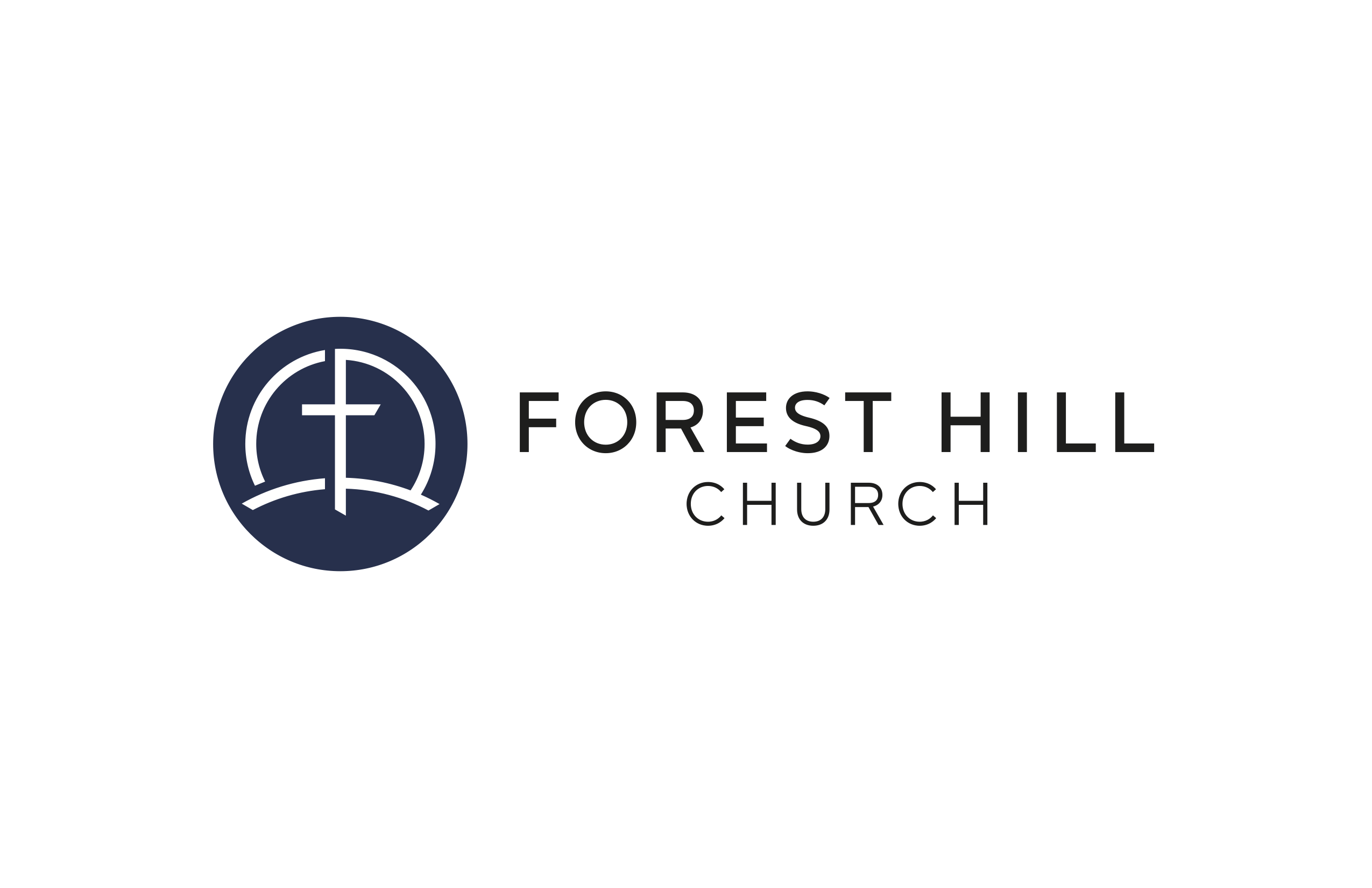 FHC & MOH WaiversThe FHC & MOH Liability Waivers are required and must be completed online. Even if you have traveled on other GoGlobal trips, new forms must be filled out for each trip.https://na3.docusign.net/Member/PowerFormSigning.aspx?PowerFormId=ec97f4fb-57e4-47b2-a606-71b329ffc4d3 Please note, parent signatures are required for minors under the age of 18.If you have any questions, please contact Alison Gamble at Alison.Gamble@foresthill.org. 